 INFORMAÇAO DE CONTATOData:Sobre o que Conduta Proibida trata esta denúncia?Sobre o que Conduta Proibida trata esta denúncia?Sobre o que Conduta Proibida trata esta denúncia?Sobre o que Conduta Proibida trata esta denúncia?Sobre o que Conduta Proibida trata esta denúncia?Sobre o que Conduta Proibida trata esta denúncia?Sobre o que Conduta Proibida trata esta denúncia?Sobre o que Conduta Proibida trata esta denúncia?Sobre o que Conduta Proibida trata esta denúncia?Sobre o que Conduta Proibida trata esta denúncia?Sobre o que Conduta Proibida trata esta denúncia?Sobre o que Conduta Proibida trata esta denúncia?CoerçãoCoerçãoCoerçãoColusãoCorrupçãoFraudeObstruçãoUso indevido de fundosUso indevido de fundosUso indevido de fundosUso indevido de fundosUso indevido de fundosUso indevido de fundosUso indevido de fundosUso indevido de fundosUso indevido de fundosUso indevido de fundosUso indevido de fundosEm que país é realizada a operação financiada pela CAF ou a operação financeira?Em que país é realizada a operação financiada pela CAF ou a operação financeira?Em que país é realizada a operação financiada pela CAF ou a operação financeira?Em que país é realizada a operação financiada pela CAF ou a operação financeira?Em que país é realizada a operação financiada pela CAF ou a operação financeira?Em que país é realizada a operação financiada pela CAF ou a operação financeira?Em que país é realizada a operação financiada pela CAF ou a operação financeira?Em que país é realizada a operação financiada pela CAF ou a operação financeira?Em que país é realizada a operação financiada pela CAF ou a operação financeira?Em que país é realizada a operação financiada pela CAF ou a operação financeira?Em que país é realizada a operação financiada pela CAF ou a operação financeira?Em que país é realizada a operação financiada pela CAF ou a operação financeira?Qual é o nome da operação financiada pela CAF ou da operação financeira?(Também pode incluir o nome do contrato)Qual é o nome da operação financiada pela CAF ou da operação financeira?(Também pode incluir o nome do contrato)Qual é o nome da operação financiada pela CAF ou da operação financeira?(Também pode incluir o nome do contrato)Qual é o nome da operação financiada pela CAF ou da operação financeira?(Também pode incluir o nome do contrato)Qual é o nome da operação financiada pela CAF ou da operação financeira?(Também pode incluir o nome do contrato)Qual é o nome da operação financiada pela CAF ou da operação financeira?(Também pode incluir o nome do contrato)Qual é o nome da operação financiada pela CAF ou da operação financeira?(Também pode incluir o nome do contrato)Qual é o nome da operação financiada pela CAF ou da operação financeira?(Também pode incluir o nome do contrato)Qual é o nome da operação financiada pela CAF ou da operação financeira?(Também pode incluir o nome do contrato)Qual é o nome da operação financiada pela CAF ou da operação financeira?(Também pode incluir o nome do contrato)Qual é o nome da operação financiada pela CAF ou da operação financeira?(Também pode incluir o nome do contrato)Qual é o nome da operação financiada pela CAF ou da operação financeira?(Também pode incluir o nome do contrato)A denúncia envolve funcionário(s) do CAF?A denúncia envolve funcionário(s) do CAF?A denúncia envolve funcionário(s) do CAF?A denúncia envolve funcionário(s) do CAF?A denúncia envolve funcionário(s) do CAF?A denúncia envolve funcionário(s) do CAF?A denúncia envolve funcionário(s) do CAF?A denúncia envolve funcionário(s) do CAF?A denúncia envolve funcionário(s) do CAF?A denúncia envolve funcionário(s) do CAF?A denúncia envolve funcionário(s) do CAF?A denúncia envolve funcionário(s) do CAF?SimNãoNãoNãoNãoNãoNãoNãoNãoNãoQuem está envolvido em sua denúncia? (nome das pessoas ou empresas envolvidas)Quem está envolvido em sua denúncia? (nome das pessoas ou empresas envolvidas)Quem está envolvido em sua denúncia? (nome das pessoas ou empresas envolvidas)Quem está envolvido em sua denúncia? (nome das pessoas ou empresas envolvidas)Quem está envolvido em sua denúncia? (nome das pessoas ou empresas envolvidas)Quem está envolvido em sua denúncia? (nome das pessoas ou empresas envolvidas)Quem está envolvido em sua denúncia? (nome das pessoas ou empresas envolvidas)Quem está envolvido em sua denúncia? (nome das pessoas ou empresas envolvidas)Quem está envolvido em sua denúncia? (nome das pessoas ou empresas envolvidas)Quem está envolvido em sua denúncia? (nome das pessoas ou empresas envolvidas)Quem está envolvido em sua denúncia? (nome das pessoas ou empresas envolvidas)Quem está envolvido em sua denúncia? (nome das pessoas ou empresas envolvidas)Descreva sua denúncia (considere o seguinte: o que aconteceu, quando aconteceu, onde ocorreram os fatos, qual o envolvimento dessas pessoas e / ou empresas) Descreva sua denúncia (considere o seguinte: o que aconteceu, quando aconteceu, onde ocorreram os fatos, qual o envolvimento dessas pessoas e / ou empresas) Descreva sua denúncia (considere o seguinte: o que aconteceu, quando aconteceu, onde ocorreram os fatos, qual o envolvimento dessas pessoas e / ou empresas) Descreva sua denúncia (considere o seguinte: o que aconteceu, quando aconteceu, onde ocorreram os fatos, qual o envolvimento dessas pessoas e / ou empresas) Descreva sua denúncia (considere o seguinte: o que aconteceu, quando aconteceu, onde ocorreram os fatos, qual o envolvimento dessas pessoas e / ou empresas) Descreva sua denúncia (considere o seguinte: o que aconteceu, quando aconteceu, onde ocorreram os fatos, qual o envolvimento dessas pessoas e / ou empresas) Descreva sua denúncia (considere o seguinte: o que aconteceu, quando aconteceu, onde ocorreram os fatos, qual o envolvimento dessas pessoas e / ou empresas) Descreva sua denúncia (considere o seguinte: o que aconteceu, quando aconteceu, onde ocorreram os fatos, qual o envolvimento dessas pessoas e / ou empresas) Descreva sua denúncia (considere o seguinte: o que aconteceu, quando aconteceu, onde ocorreram os fatos, qual o envolvimento dessas pessoas e / ou empresas) Descreva sua denúncia (considere o seguinte: o que aconteceu, quando aconteceu, onde ocorreram os fatos, qual o envolvimento dessas pessoas e / ou empresas) Descreva sua denúncia (considere o seguinte: o que aconteceu, quando aconteceu, onde ocorreram os fatos, qual o envolvimento dessas pessoas e / ou empresas) Descreva sua denúncia (considere o seguinte: o que aconteceu, quando aconteceu, onde ocorreram os fatos, qual o envolvimento dessas pessoas e / ou empresas) Você conhece os nomes de outras pessoas que têm informações sobre os fatos relacionados à sua denúncia? (forneça informações de contato)Você conhece os nomes de outras pessoas que têm informações sobre os fatos relacionados à sua denúncia? (forneça informações de contato)Você conhece os nomes de outras pessoas que têm informações sobre os fatos relacionados à sua denúncia? (forneça informações de contato)Você conhece os nomes de outras pessoas que têm informações sobre os fatos relacionados à sua denúncia? (forneça informações de contato)Você conhece os nomes de outras pessoas que têm informações sobre os fatos relacionados à sua denúncia? (forneça informações de contato)Você tem Prova/evidência? Se sua resposta for sim, envie junto com este formulárioVocê tem Prova/evidência? Se sua resposta for sim, envie junto com este formulárioVocê tem Prova/evidência? Se sua resposta for sim, envie junto com este formulárioVocê tem Prova/evidência? Se sua resposta for sim, envie junto com este formulárioVocê tem Prova/evidência? Se sua resposta for sim, envie junto com este formulárioSimNãoAs pessoas envolvidas têm conhecimento sobre sua denúncia?As pessoas envolvidas têm conhecimento sobre sua denúncia?As pessoas envolvidas têm conhecimento sobre sua denúncia?As pessoas envolvidas têm conhecimento sobre sua denúncia?As pessoas envolvidas têm conhecimento sobre sua denúncia?SimSimNãoInclua qualquer informação adicional que considere relevanteInclua qualquer informação adicional que considere relevanteInclua qualquer informação adicional que considere relevanteInclua qualquer informação adicional que considere relevanteInclua qualquer informação adicional que considere relevanteNomeNomeNomeSobrenome Sobrenome Documento de identificação:Telefone/ Endereço de e-mailTelefone/ Endereço de e-mailVocê quer que sua identidade permaneça anônima?               Sim                                 Não Se optou pelo anonimato, e sem que isso implique que deva revelar a sua identidade, é importante que nos faculte um meio de contacto válido para que possamos dar-lhe informações sobre o estado do caso.Meio de contacto:Você quer que sua identidade permaneça anônima?               Sim                                 Não Se optou pelo anonimato, e sem que isso implique que deva revelar a sua identidade, é importante que nos faculte um meio de contacto válido para que possamos dar-lhe informações sobre o estado do caso.Meio de contacto:Você quer que sua identidade permaneça anônima?               Sim                                 Não Se optou pelo anonimato, e sem que isso implique que deva revelar a sua identidade, é importante que nos faculte um meio de contacto válido para que possamos dar-lhe informações sobre o estado do caso.Meio de contacto:Você quer que sua identidade permaneça anônima?               Sim                                 Não Se optou pelo anonimato, e sem que isso implique que deva revelar a sua identidade, é importante que nos faculte um meio de contacto válido para que possamos dar-lhe informações sobre o estado do caso.Meio de contacto:Você quer que sua identidade permaneça anônima?               Sim                                 Não Se optou pelo anonimato, e sem que isso implique que deva revelar a sua identidade, é importante que nos faculte um meio de contacto válido para que possamos dar-lhe informações sobre o estado do caso.Meio de contacto:Certifico que as informações prestadas neste formulário são verdadeiras e que os fatos relatados correspondem à realidade. Da mesma forma, autorizo ​​a CAF a investigar e coletar todas as informações necessárias para verificar a ocorrência da Conduta Proibida aqui declarada.CAF dá o seu consentimento para que as informações fornecidas neste formulário sejam recolhidas, processadas e armazenadas para gerir os processos internos da CAF relacionados com:Manter os dados de contato do denunciante sobre Condutas Proibidas (corrupção, fraude, conluio, coação, obstrução ou uso indevido de fundos) nas operações da CAF para realizar a gestão adequada da denúncia, garantindo proteção ao denunciante.Da mesma forma, CAF pode transmitir ou comunicar essas informações a terceiros com os quais a CAF mantenha um acordo de colaboração ou relação de prestação de serviços, de acordo com as Diretrizes Internas da CAF para a Proteção e Tratamento de Dados Pessoais.Por fim, indica-se que os direitos de acesso, retificação, exclusão e portabilidade dos seus dados, de limitação e oposição ao seu tratamento, bem como de não ser objeto de decisões baseadas unicamente no tratamento automatizado dos seus dados, e onde apropriado, você pode exercê-los através do e-mail privacidad@caf.comSe você precisar de mais informações a esse respeito, nós o convidamos a consultar nossa política de privacidade.Ao enviar este formulário, aceito que a CAF realize atividades de tratamento de meus dados pessoais.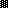 